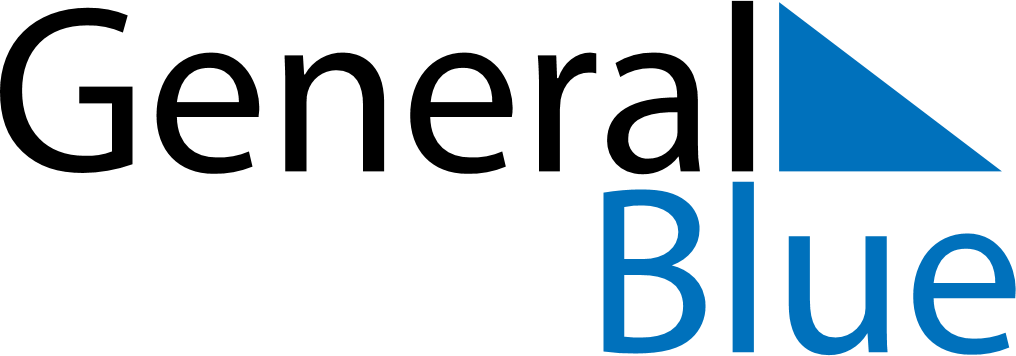 February 2024February 2024February 2024February 2024IcelandIcelandIcelandMondayTuesdayWednesdayThursdayFridaySaturdaySaturdaySunday12334567891010111213141516171718BolludagurSprengidagurAsh WednesdayWoman’s Day192021222324242526272829